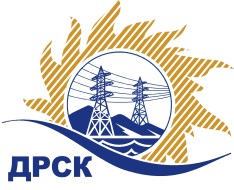 Акционерное Общество«Дальневосточная распределительная сетевая  компания»Протокол № 548/УКС-ВПЗаседания закупочной комиссии по выбору победителя по открытому электронному запросу цен на право заключения договора на выполнение работ «Выполнение кадастровых работ для филиала "Приморские ЭС" (площадные объекты)»СПОСОБ И ПРЕДМЕТ ЗАКУПКИ: открытый электронный запрос цен на право заключения Договора на выполнения работ «Выполнение кадастровых работ для филиала "Приморские ЭС" (площадные объекты)», закупка 2657, ГКПЗ 2016 г.ПРИСУТСТВОВАЛИ: члены постоянно действующей Закупочной комиссии АО «ДРСК»  2-го уровня.ВОПРОСЫ, ВЫНОСИМЫЕ НА РАССМОТРЕНИЕ ЗАКУПОЧНОЙ КОМИССИИ: О  рассмотрении результатов оценки заявок Участников.Об отклонении заявки ООО "Энергопроект Центр"Об отклонении заявки ОАО "Бирземпроект"Об отклонении заявки  ООО "ДВ Энергосервис"О признании заявок соответствующими условиям Документации о закупкеОб итоговой ранжировке заявокО выборе победителя открытого электронного запроса цен.РЕШИЛИ:По вопросу № 1Признать объем полученной информации достаточным для принятия решения.Утвердить цены, полученные на процедуре вскрытия конвертов с заявками участников открытого запроса цен.По вопросу № 2Отклонить заявку Участника ООО "Энергопроект Центр" (160009, г. Вологда, ул. Мальцева, д.52, оф.409а.) от дальнейшего рассмотрения на основании п. 9 Приложения 1 к Документации о закупке, п. 3.2.15 Документации о закупке.По вопросу № 3Отклонить заявку Участника ОАО "Бирземпроект" (679016, г. Биробиджан, ул. Шолом-Алейхема, д. 27-А) от дальнейшего рассмотрения на основании 2.5.2.  Документации о закупке.По вопросу № 4Отклонить заявку Участника ООО "ДВ Энергосервис" (690074, г. Владивосток, ул. Снеговая, д. 42 "Д", оф. 4) от дальнейшего рассмотрения на основании п. 9 Приложения 1 к Документации о закупке.По вопросу № 5        Признать заявки заявки  заявки  ООО "РосГСК" (690035, г. Владивосток, ул. Калинина, д. 49 "А", офис 404), ООО "ПМК Сибири" (660032, г. Красноярск, ул. Белинского, д. 5, 3 этаж)    удовлетворяющими по существу условиям Документации о закупке и принять их к дальнейшему рассмотрению.По вопросу № 6 Утвердить итоговую ранжировку заявок: .По вопросу 7  Признать победителем открытого электронного запроса цен  «Выполнение кадастровых работ для филиала "Приморские ЭС" (площадные объекты)» участника, занявшего первое место в итоговой ранжировке по степени предпочтительности для заказчика: ООО "РосГСК" (690035, Приморский край, г. Владивосток, ул. Калинина, д. 49 "А", офис 404) на условиях: стоимость заявки  400 000,00 руб. без учета НДС (472 000,00 руб. с учетом НДС). Срок выполнения работ: с 01.08.2016 г по 30.09.2016г.Условия оплаты: в течение 60 (шестидесяти) календарных дней с момента подписания актов сдачи-приемки выполненных работ обеими сторонами - на основании счета, выставленного подрядчиком.Гарантийные обязательства: на своевременное и качественное выполнение работ, а так же на устранение дефектов, возникших по вине Подрядчика, составляет 12 месяцев со дня подписания акта сдачи-приемки.Предложение имеет статус оферты и действует до 31  декабря  2016 г.Победитель является субъектом МСПИсп. Чуясова Е.Г.(4162) 397-268г. Благовещенск ЕИС № 31603743996« 05» июля  2016№Наименование участника и его адресПредмет заявки на участие в запросе цен1ООО "РосГСК" 690035, г. Владивосток, ул. Калинина, д. 49 "А", офис 404Цена: 472 000,00 руб. с учетом НДС(цена без НДС: 400 000,00 руб.)2ОАО "Бирземпроект" 679016, г. Биробиджан, ул. Шолом-Алейхема, д. 27-АЦена: 410 000,00 руб. (НДС не облагается)3ООО "ДВ Энергосервис"690074, г. Владивосток, ул. Снеговая, д. 42 "Д", оф. 4Цена: 506 220,00 руб. с учетом НДС (цена без НДС: 429 000,00 руб.)4ООО "Энергопроект Центр" 160009, г. Вологда, ул. Мальцева, д.52, оф.409а.Цена: 529 820,00 руб. с учетом НДС(цена без НДС: 449 000,00 руб.)5ООО "ПМК Сибири"660032, г. Красноярск, ул. Белинского, д. 5, 3 этаж 
Цена: 542 842,76 руб. с учетом НДС(цена без НДС: 460 036,24 руб.)Основания для отклоненияФ.И.О. эксперта      Предложенный участником срок выполнения работ (Начало выполнения работ: с момента заключения договора. Окончание выполнения работ: 28.02.2017 г.) не соответствует п. 9 Приложения 1 к Документации о закупке: «с 01.08.2016г. по 30.09.2016 г.»Скаредин В.А.Участник не указал срок действия заявки, что не соответствует пункту 3.2.15 Документации о закупке, в котором установлено требование к сроку действия заявки «не менее 90 календарных дней со дня, следующего за днем окончания приема заявок на участие в закупке через Систему b2b-esv»Елисеева М.Г.Основания для отклоненияФ.И.О. экспертаУчастник не подтвердил документально последнюю ценовую ставку сделанную на Торговой площадке Системы www.b2b-energo.ru, что не соответствует п 2.5.2. Документации о закупкеЕлисеева М.Г.Основания для отклоненияФ.И.О. экспертаПредложенный участником срок выполнения работ (Дата начала работ: с момента заключения договора. Дата окончания работ: 31.12.2016 г.) не соответствует п. 9 Приложения 1 к Документации о закупке: «с 01.08.2016г. по 30.09.2016 г.»Скаредин В.А.Место в итоговой ранжировкеНаименование участника и его адресЦена заявки на участие в закупке, руб. без учета НДС1 местоООО "РосГСК" 690035, г. Владивосток, ул. Калинина, д. 49 "А", офис 404 400 000,00 2 местоООО "ПМК Сибири"660032, г. Красноярск, ул. Белинского, д. 5, 3 этаж460 036,24 Ответственный секретарь Закупочной комиссии 2 уровня АО «ДРСК» _________________________М.Г. Елисеева